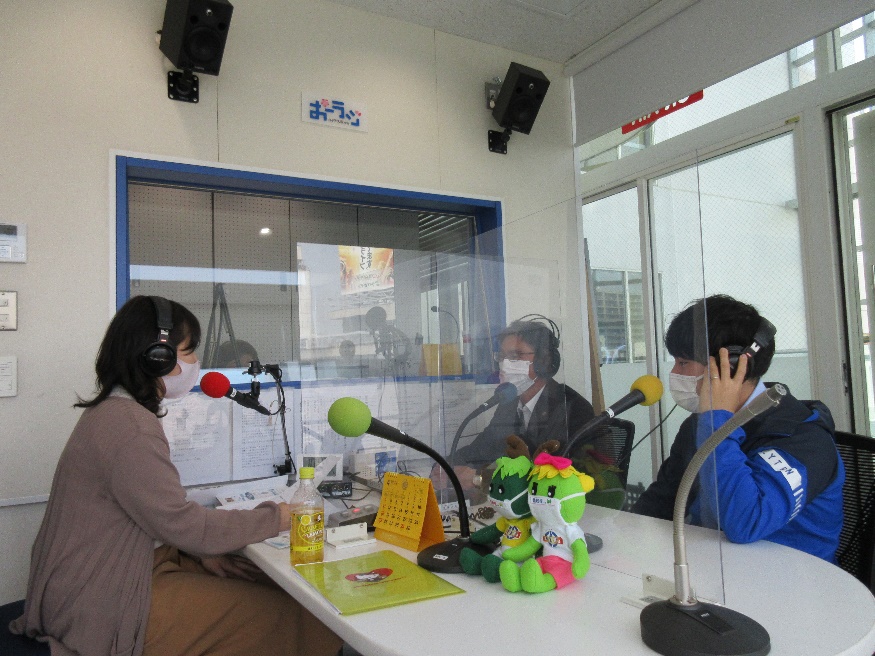 おーラジ　参加申込書※連絡先には、当日を含め連絡の取れる連絡先をご記入ください。※こちらの資料を基に、スタッフがご質問をいたします。(ふりがな)参加団体名(ふりがな)参加団体名(ふりがな)参加団体名(　　　　　　　　　　　　　　　　　　　　　　　　　　　　　　　　　　　　　　　　　　　　　　)(　　　　　　　　　　　　　　　　　　　　　　　　　　　　　　　　　　　　　　　　　　　　　　)(　　　　　　　　　　　　　　　　　　　　　　　　　　　　　　　　　　　　　　　　　　　　　　)(　　　　　　　　　　　　　　　　　　　　　　　　　　　　　　　　　　　　　　　　　　　　　　)代表者(ふりがな)氏　名(ふりがな)氏　名(　　　　　　　　　　　　　　　　　)希望日時第一希望　　月　　日(木)代表者役　職役　職希望日時第二希望　　月　　日(木)代表者連絡先TEL‐　　　　‐希望日時第三希望　　月　　日(木)代表者連絡先FAX(ある場合)‐　　　　‐出演者数出演者数　　名(※3名まで)①発表内容①発表内容①発表内容②活動内容(大会や講習など)②活動内容(大会や講習など)②活動内容(大会や講習など)③その他（お知らせ等）③その他（お知らせ等）③その他（お知らせ等）